Aria melanie leeNaming ceremony4th november 2017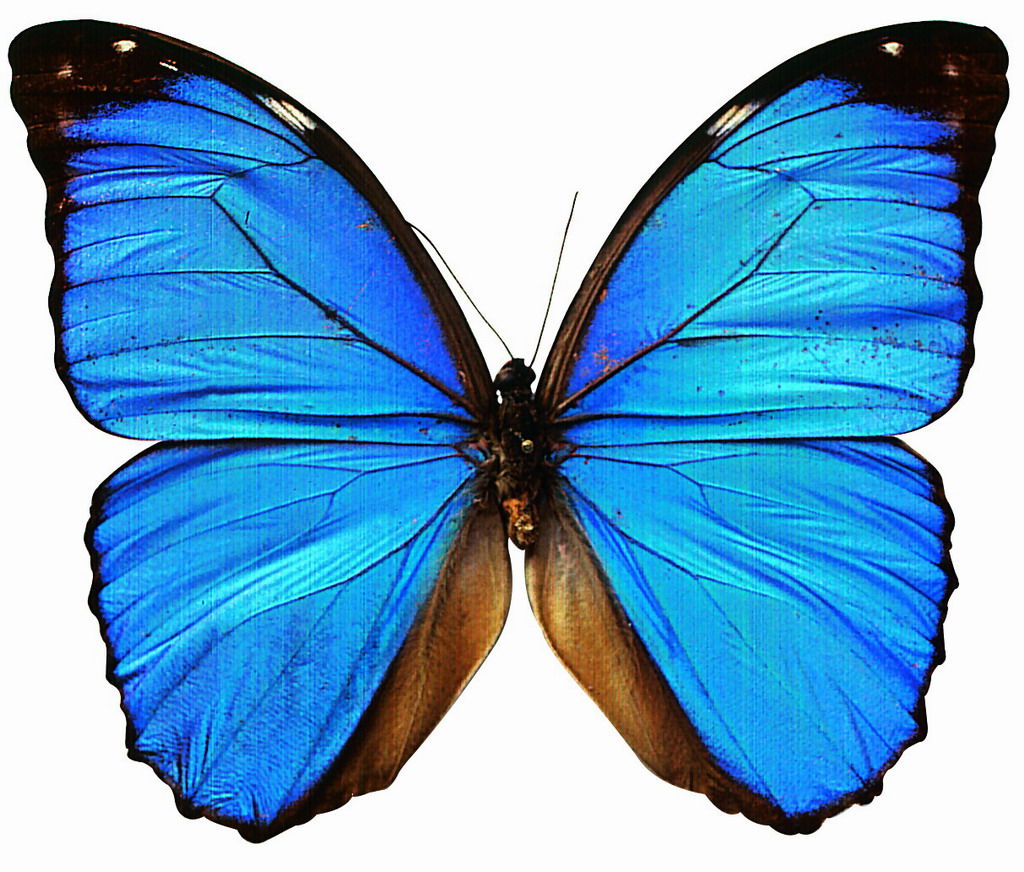 Aria's Date of birth:          4th november 2016